Minutes for the Senate Executive CommitteeDate and Time: March 29, 2023, 3:30 p.m. – 5:00 p.m.Location: Zoom Virtual MeetingPresiding: Ernest Ialongo, Chair of Senate Present: Vice-Chair of Senate, Hector Soto; SEC Senators Thomas Beachdel; Catherine Lewis; Diana Macri; Carlos Rivera, Natasha Yannacañedo. SGA Representatives: Jose Gonzalez; Kathy Disla.Excused Absence: Unexcused Absence: 0 Minutes Prepared by: Carlos Rivera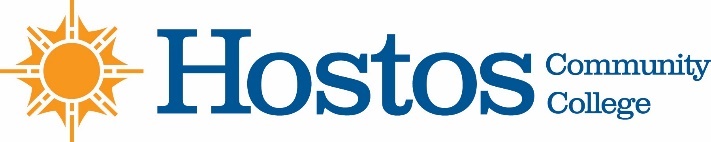 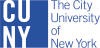 TOPICDISCUSSIONDECISION / ACTIONCall to OrderProfessor Ialongo called the meeting to order at 3:30 p.m.TOPICDISCUSSIONDECISION / ACTIONAcceptance of AgendaMotion to accept SEC AgendaAccepted as pre-circulatedTOPICDISCUSSIONDECISION / ACTIONApproval of Minutes SEC Minutes March 8, 2022, meetingSenate MinutesMarch 16, 2022, meetingAccepted as pre-circulatedAccepted with minor corrections.TOPICDISCUSSIONDECISION / ACTIONChair’s ReportReminder on the Virtual Strategic Plan Open Forum on Thursday, March 30, at 11:00 a.m. The Chair encouraged all members of the SEC to attend.Kathy Disla (SGA) took a moment to introduce herself as a new member of the Senate Executive Committee.TOPICDISCUSSIONDECISION / ACTIONCurricular ItemsVoting Items:
CSC 275 – Course change

MAT 120 SI – Course change

MAT 150 SI – Course change

PHI 100 – Course change

POL 202 – Pathways submission

Informational Non-Voting Item: 

Update on the progress of Hostos Credit for Prior Learning (CPL)

Credit for prior learning (CPL) is a process by which students can earn academic credit for college-level learning acquired outside of traditional classroom settings. 

CPL allows students to demonstrate their knowledge and competencies by providing evidence of their prior learning, including work experience, military service, volunteer work, self-study, or other non-collegiate learning experiences.Update on the proposed Math Department name change to Math and Computer Sciences.TOPICDISCUSSIONDECISION / ACTIONApproval of April 20, 2023, Senate agenda.Unanimous approvalTOPICDISCUSSIONDECISION / ACTIONNew Business & AnnouncementsThe Research Center Opening will be Thursday, March 30, at 1:00 p.m. near the Theatre.Adjournment.4:27 p.m.